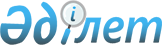 О внесении изменений в решение Бейнеуского районного маслихата от 10 января 2022 года №15/147 "О бюджете села Тажен на 2022 – 2024 годы"Решение Бейнеуского районного маслихата Мангистауской области от 22 апреля 2022 года № 19/185
      Бейнеуский районный маслихат РЕШИЛ:
      1. Внести в решение Бейнеуского районного маслихата от 10 января 2022 года №15/147 "О бюджете села Тажен на 2022 – 2024 годы" следующие изменения:
      пункт 1 указанного решения изложить в новой редакции следующего содержания:
      "1. Утвердить бюджет села Тажен на 2022 – 2024 годы согласно приложениям 1, 2 и 3 к настоящему решению соответственно, в том числе на 2022 год в следующих объемах:
      1) доходы – 35 058,2 тысяч тенге, в том числе по:
      налоговым поступлениям – 137,0 тысяч тенге;
      неналоговым поступлениям – 0 тенге;
      поступлениям от продажи основного капитала – 0 тенге;
      поступлениям трансфертов – 34 921,2 тысяча тенге;
      2) затраты – 35 164,0 тысячи тенге;
      3) чистое бюджетное кредитование – 0 тенге:
      бюджетные кредиты – 0 тенге;
      погашение бюджетных кредитов – 0 тенге;
      4) сальдо по операциям с финансовыми активами – 0 тенге:
      приобретение финансовых активов – 0 тенге;
      поступления от продажи финансовых активов государства – 0 тенге;
      5) дефицит (профицит) бюджета – -105,8 тысяч тенге;
      6) финансирование дефицита (использование профицита) бюджета – 105,8 тысяч тенге:
      поступление займов – 0 тенге;
      погашение займов – 0 тенге;
      используемые остатки бюджетных средств – 105,8 тысяч тенге.";
      приложение 1 к указанному решению изложить в новой редакции согласно приложению к настоящему решению.
      2. Настоящее решение вводится в действие с 1 января 2022 года. Бюджет села Тажен на 2022 год
					© 2012. РГП на ПХВ «Институт законодательства и правовой информации Республики Казахстан» Министерства юстиции Республики Казахстан
				
      Секретарь Бейнеуского районного маслихата 

К.Мансуров
Приложение 1к решению Бейнеуского районногомаслихата от 22 апреля 2022 года №19/185Приложение 1к решению Бейнеуского районногомаслихата от 10 января 2022 года №15/147
Категория
Категория
Категория
Категория
Категория
Сумма, тысяч тенге
Класс
Класс
Класс
Класс
Сумма, тысяч тенге
Подкласс
Подкласс
Подкласс
Сумма, тысяч тенге
Наименование
Наименование
Сумма, тысяч тенге
1. Доходы
35 058,2
1
Налоговые поступления
137,0
01
Подоходный налог
6,0
2
Индивидуальный подоходный налог
6,0
04
Hалоги на собственность
131,0
1
Hалоги на имущество
1,0
3
Земельный налог
4,0
4
Hалог на транспортные средства
111,0
5
Единый земельный налог
15,0
4
Поступления трансфертов 
34 921,2
02
Трансферты из вышестоящих органов государственного управления
34 921,2
3
Трансферты из районного (города областного значения) бюджета 
34 921,2
Функциональная группа
Функциональная группа
Функциональная группа
Функциональная группа
Функциональная группа
Сумма, тысяч тенге
Администратор бюджетных программ
Администратор бюджетных программ
Администратор бюджетных программ
Администратор бюджетных программ
Сумма, тысяч тенге
Программа
Программа
Программа
Сумма, тысяч тенге
Наименование
Наименование
Сумма, тысяч тенге
2. Затраты
35 164,0
01
Государственные услуги общего характера
18 564,0
124
Аппарат акима города районного значения, села, поселка, сельского округа
18 564,0
001
Услуги по обеспечению деятельности акима города районного значения, села, поселка, сельского округа
18 564,0
07
Жилищно-коммунальное хозяйство
11 600,0
124
Аппарат акима города районного значения, села, поселка, сельского округа
11 600,0
008
Освещение улиц в населенных пунктах
1 004,0
009
Обеспечение санитарии населенных пунктов
1 500,0
011
Благоустройство и озеленение населенных пунктов
9 096,0
12
Транспорт и коммуникации
5 000,0
124
Аппарат акима города районного значения, села, поселка, сельского округа
5 000,0
013
Обеспечение функционирования автомобильных дорог в городах районного значения, селах, поселках, сельских округах
5 000,0
3. Чистое бюджетное кредитование
0
Бюджетные кредиты
0
Погашение бюджетных кредитов
0
4. Сальдо по операциям с финансовыми активами
0
Приобретение финансовых активов
0
Поступления от продажи финансовых активов государства
0
5. Дефицит (профицит) бюджета
-105,8
6. Финансирование дефицита (использование профицита) бюджета
105,8
Поступление займов
0
Погашение займов
0
Используемые остатки бюджетных средств
105,8
8
Используемые остатки бюджетных средств
105,8
01
Остатки бюджетных средств
105,8
1
Свободные остатки бюджетных средств
105,8